Purpose of this Equipment:  A multipurpose cart to be used throughout the store.Federal Supply Class:  7320General Operating Specifications:Dimensions: 43 inches long, 26 inches wide, 32 inches high.   Dimensional sizes may vary plus or minus 1 inch in any direction.Salient Characteristics that shall be provided:Sturdy structural foam / resin construction.Flat top shelf.Minimum load capacity of 450 pounds.Four casters: 2 swivel, 2 rigid.5 inch non-marking wheels.Industry Standards / Requirement(s):Warranty period shall be for (1) year from date of delivery against defective material and workmanship and shall include parts, service and labor.Information Technology Requirements:  N / AColor Requirement(s):  N / AElectrical Requirements:  N / AStandard Contractor Requirements:Must be shipped ready to assemble and use.Information to be provided by the Contractor to the commissary at the time of delivery:Point of Contact for ServiceParts ListMaintenance Sustainability Requirements: Continued parts support is required for the projected life cycle of the equipment plus 5 years.Special Coordinating / Safety Instructions:  N / A  STORE ORDER REQUESTSTORE NAME: __________________________    DODAAC: ____________________QUANTITY: _______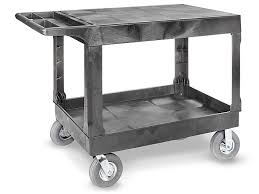 